Unit 6 Lesson 10: Using Algorithms with Partial Products: 2 Two-digit NumbersWU Number Talk: Products (Warm up)Student Task StatementFind the value of each expression mentally.1 Partial Products, RecordedStudent Task StatementTyler used an algorithm to find the value of .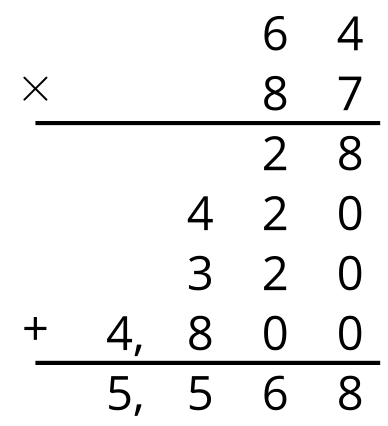 How do you think he arrived at the last five numbers? Record your thinking. Be prepared to share it with a partner.Use Tyler’s method to find the value of . Then, draw a diagram to check your answer.Activity Synthesis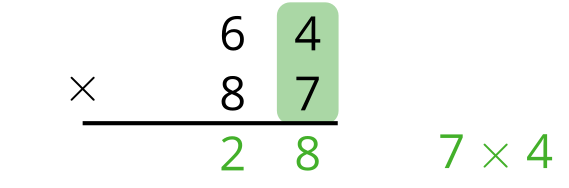 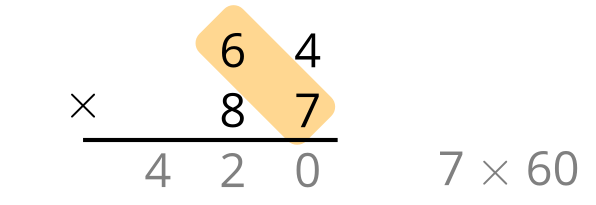 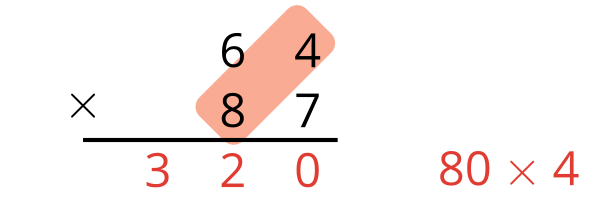 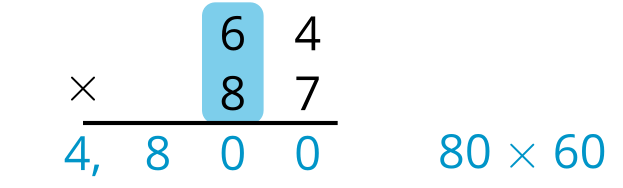 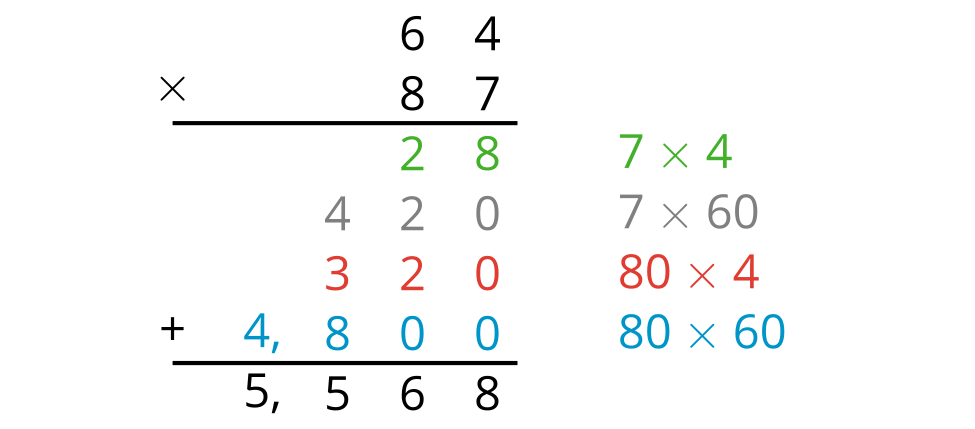 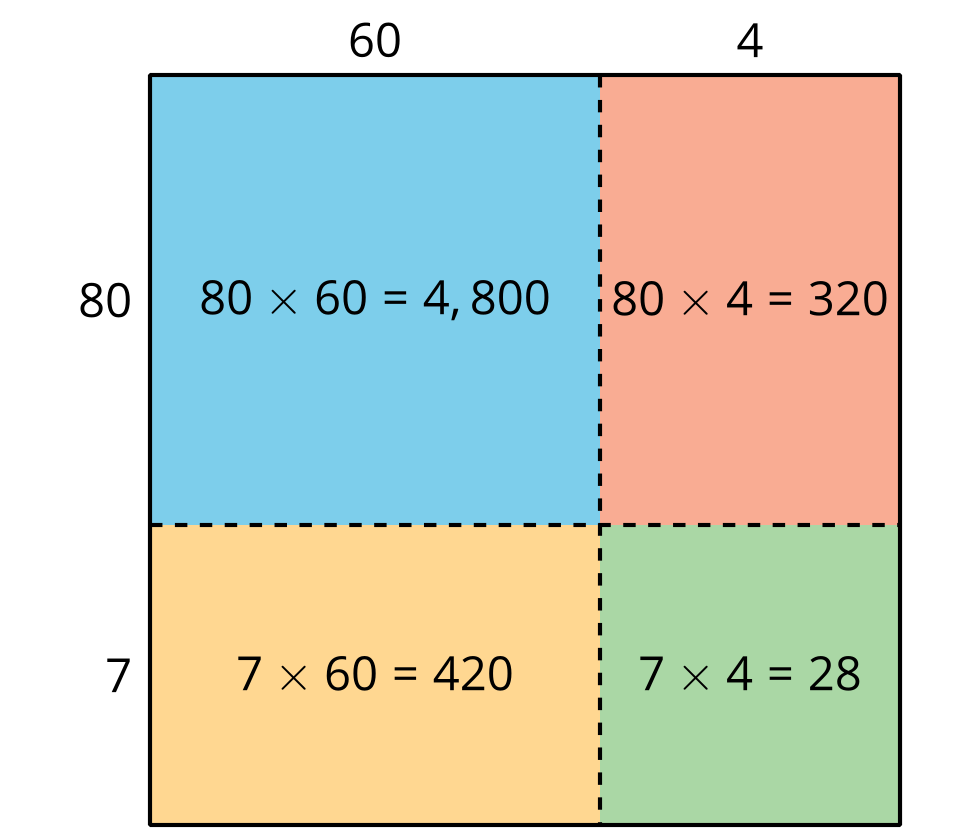 2 Han’s Multiplication MishapStudent Task StatementDecide with your partner who will find each product. Show your reasoning.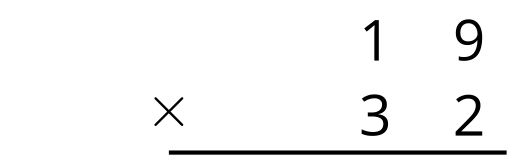 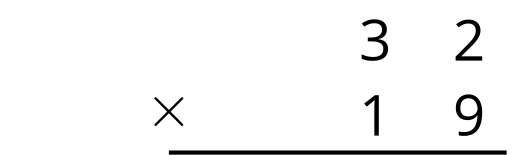 Here is Han’s computation of .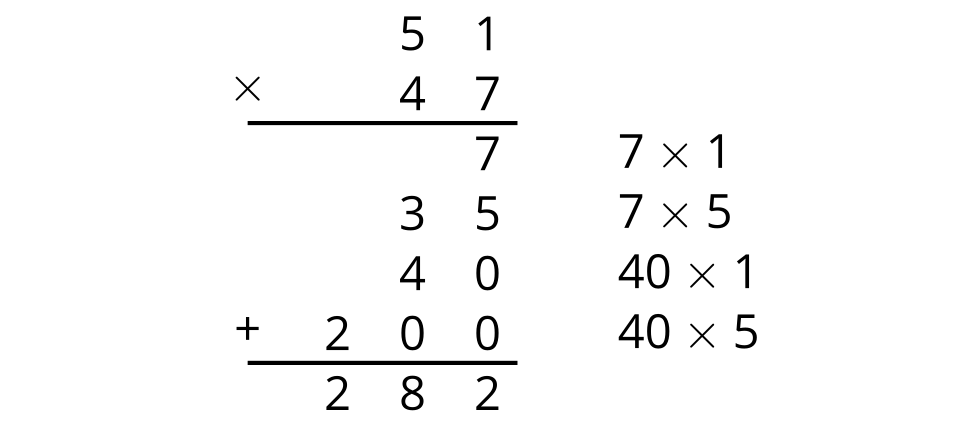 What error or errors did Han make?Show the correct computation for finding the value of .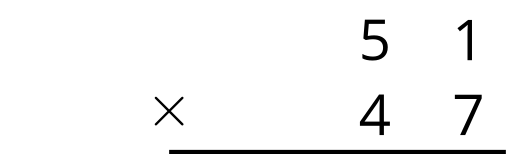 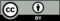 © CC BY 2021 Illustrative Mathematics®